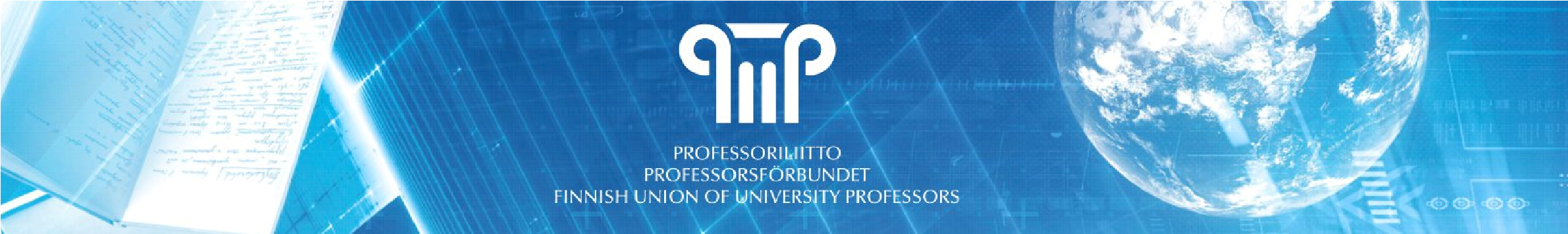 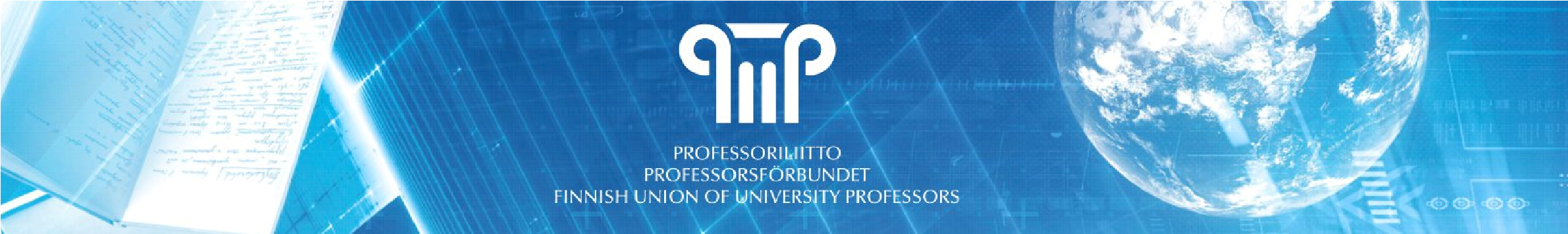 VALTAKIRJA ammattiyhdistyksen jäsenmaksun perimiseksi Hyvä jäsen, lähetä valtakirja ENSIN LIITOLLE skannattuna tai postitse (ks. lisäohje alhaalla).  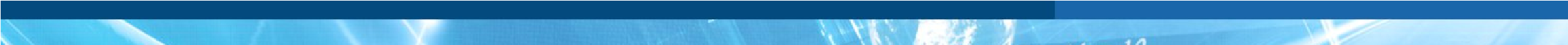  HUOM! Valtakirja lähetetään ensin Professoriliittoon os. Rautatieläisenkatu 6, 00520 Helsinki, skannattuna sähköpostiin professoriliitto(at)professoriliitto.fi. (huom. älä silloin laita henkilötunnusta).    	 	 	 Vastaanotettu Professoriliitossa ………/…..…..20…………. 	 	 	 Työnantaja vastaanottanut  ………/…..…..20………….______________________________________________ 			                                                                               Työnantajan edustajan allekirjoitus	Tämän valtakirjan antanut työntekijä on antanut työnantajalleen valtuutuksen ammattiyhdistysjäsenmaksun perimiseksi hänen palkastaan. Työnantaja perii jäsenmaksun ammattiyhdistyksen erikseen ilmoittaman perintäperusteen mukaisesti työntekijän siitä bruttopalkasta, josta veroennakkopidätys toimitetaan. Tämän valtakirjan antanut työntekijä on antanut työnantajalleen valtuutuksen ammattiyhdistysjäsenmaksun perimiseksi hänen palkastaan. Työnantaja perii jäsenmaksun ammattiyhdistyksen erikseen ilmoittaman perintäperusteen mukaisesti työntekijän siitä bruttopalkasta, josta veroennakkopidätys toimitetaan. Työnantaja (valtuutettu) Yliopisto, korkeakoulu, tutkimuslaitos, muu______________________________________________________Laitos tai yksikkö_________________________________________________________________________ Osoite __________________________________________________________________________________ Työntekijä (valtuuttaja) Sukunimi ________________________________________________________________________________ Etunimet ________________________________________________________________________________ Henkilötunnus  ___ ___ ___ ___ ___ ___ - ___ ___ ___ ___ 	 Kotiosoite ________________________________________________________________________________ Tehtävä- tai ammattinimike __________________________________________________________________Vakituinen palvelussuhde                    Määräaikainen palvelussuhde  Jäsenmaksusuorituksen saaja Nimi: Professoriliitto ry Osoite: Rautatieläisenkatu 6, 00520 HELSINKI Pankkiyhteys: Nordea IBAN: FI2722983800000342 BIC:NDEAFIHH Jäsenyyttä koskevia merkintöjä Liiton uusi jäsen   Työpaikan muutos  Jäsenyyden voimaan astumisen ajankohta ______/______ 20_____ (ei taannehtivasti) Jäsen muussa Akavan liitossa _______________________________________________________________ (kaksoisjärjestäytyminen) Valtakirjan voimassaolo Tämä sopimus on voimassa työnantajan allekirjoituspäivää lähinnä seuraavan täyden perintäkauden alusta lukien toistaiseksi tai työsuhteen päättymisen saakka. Työntekijä voi sanoa sopimuksen irti päättyväksi irtisanomista lähinnä seuraavan täyden perintäkauden kuluttua umpeen. Valtakirjan allekirjoitus Työntekijä on antanut tämän valtakirjan ____________________________       ____/____ 20____ 	 	 	paikka ____________________________________________________ allekirjoitus 